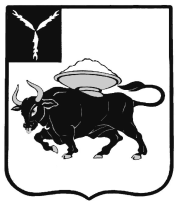 МУНИЦИПАЛЬНОЕ ОБРАЗОВАНИЕ ГОРОД ЭНГЕЛЬСЭНГЕЛЬССКОГО МУНИЦИПАЛЬНОГО РАЙОНАСАРАТОВСКОЙ ОБЛАСТИЭНГЕЛЬССКИЙ ГОРОДСКОЙ СОВЕТ ДЕПУТАТОВРЕШЕНИЕот 28 февраля 2019 года						                                 № 71/12-02Двенадцатое заседаниеОб установлении границ территориального общественного самоуправления «Летка»Рассмотрев предложение инициативной группы граждан о создании территориального общественного самоуправления «Летка», в соответствии с частью 1 статьи 27 Федерального закона от 6 октября 2003 года № 131-ФЗ «Об общих принципах организации местного самоуправления в Российской Федерации», статьей 12 Устава муниципального образования город Энгельс Энгельсского муниципального района Саратовской области, Положением о территориальном общественном самоуправлении в муниципальном образовании город Энгельс Энгельсского муниципального района Саратовской области, утвержденным Решением Энгельсского городского Совета депутатов от 26 апреля 2017 года № 420/01Энгельсский городской Совет депутатовРЕШИЛ:Установить границы территории, на которой осуществляется территориальное общественное самоуправление «Летка» муниципального образования город Энгельс Энгельсского муниципального района Саратовской области: микрорайон Энгельс-1, дома №№ 1, 2, 3, 4, 5, 6, 7, 8, 9, 11, 12, 13, 14, 15, 16, 17, 18, 19, 19/1, 19/2, 19/5, 21, 22, 23, 24, 25, 26, 27, 28, 29, 30, 31, 32, 33, 34, 35, 36, 37, 38, 39, 40, 41, 42, 43, 44, 45, 46, 48, 49, 50, 51, 52, 53, 54, 55, 56, 57, 58, 59, 60, 62, 63, 64, 65, 66, 67, 68, 69, 70, 71, 72, 73, 74, 75, 76, 77, 78, 79, 80, 81, 82.2.	Настоящее Решение вступает в силу со дня официального опубликования.3.	Со дня вступления в силу настоящего Решения снять с контроля Решение Энгельсского городского Совета депутатов от 27 июня 2018 года № 541-01 «Об установлении границ территориального общественного самоуправления» как утратившее силу.4. Контроль за исполнением настоящего Решения возложить на Комиссию по правовому обеспечению и развитию местного самоуправления.Глава муниципальногообразования город Энгельс					С.Е. Горевский